Памятка для родителейпо приобщению дошкольников к чтению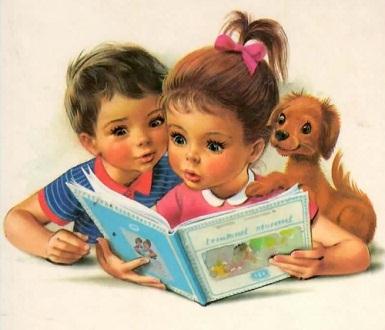 1.	Подавайте ребенку личный пример, читая книги, газеты, журналы.2.	Учите малыша слушать и слышать: пойте колыбельные, играйте в потешки,   рассказывайте сказки.3.	Первые книги малыша должны быть достаточно прочными. Хороший тренажер перед началом серьезного чтения – семейный альбом.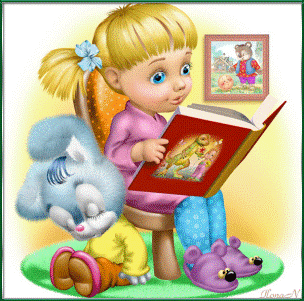 4.	Подбирайте книги по возрасту ребенка, чтобы они были понятны ему: про животных, об игрушках.5.	Выбирая книгу, обращайте внимание на иллюстрации. Они должны быть крупными, без большого количества деталей,  яркими и реалистичными.6.	Не заставляйте малыша в период чтения все время сидеть рядом. Пусть он подходит    и отходит.7.	Маленькому ребенку трудно воспринимать  чтение всего текста сразу, поэтому лучше пересказывайте сюжет, обращая внимание  малыша на картинки.8.	Чаще читайте малышу книжки-считалки, потешки, детские стихи сПовторяющимися фразами, поощряя, заканчивать знакомые из них. Это поможет развитию речи и памяти.9.	Помните, что чтение для дошкольника – это, прежде всего, общение с родителями. Во время чтения беседуйте с ребенком, задавайте вопросы, размышляйте вместе.10.	Сопровождайте чтение элементами театрализации и игры.11.	Сочиняйте вместе с ребенком свои истории и сказки, делайте по ним маленькиекнижки.12.	Познакомьте ребенка с библиотекой задолго до школы: располагающая атмосфера и возможность самому выбирать книгу будут способствовать воспитанию маленького читателя.Следуйте правилам 1.	Читайте вслух с ребенком не менее 10-15 минут в день.2.	Перед чтением уберите со столаотвлекающие предметы, проветрите комнату.3.	Если ребенок устал, проведитефизкультминутку.4.	Во время чтения книги выясняйте значения трудных слов, рассматривайте  иллюстрации.5.	Беседуйте  о прочитанном: о том, чему учит книга,  что нового   ребенок узнал.6.	Предложите ребенку нарисовать картинку к самому интересному отрывку из книги или выучить его наизусть.7.	Предлагайте ребенку для самостоятельного чтения   специальную   литературу из серии «Читаем сами».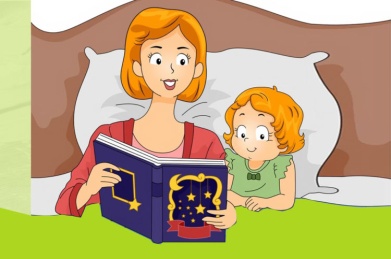      Книга – верный,      Книга – первый,      Книга – лучший друг ребят.      Нам никак нельзя без книжки,      Нам никак нельзя без книжки! –      Все ребята говорят.                                           (З. Бычков)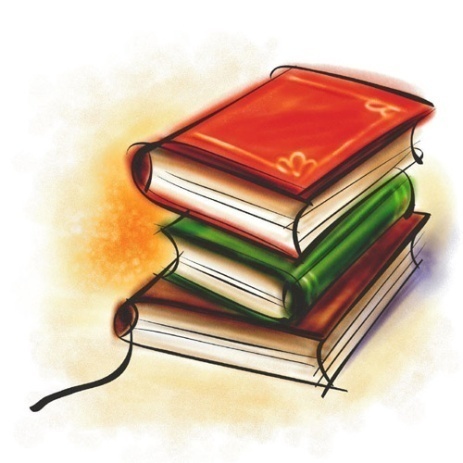 Зачем читать детям книги?Дети имеют огромную потребность, чтобы родители читали им вслух. Для благополучного развития ребенка семейное чтение очень значимо, и не только пока ребенок сам не умеет читать, но и в более позднем возрасте. Дети с нетерпением ждут, когда же у мамы или папы найдется для них время.Чтобы ребенок рос психически здоровым, ему необходимо полноценное общение с родителями, личностное общение, когда внимание уделяется ему полностью. И совместное чтение дает такую возможность.Детей, которые не любят, когда им читают, не бывает. Но почему тогда одни дети, научившись читать, продолжают столь приятное маминому сердцу общение с книгой, а другие – нет? Как помочь ребенку полюбить книги? Что можно сделать, чтобы чтение стало для него потребностью, доставляло удовольствие? Ответ однозначен: будущего читателя необходимо воспитывать, когда он только начинает ходить, когда он познает мир, когда переживает свое первое удивление от соприкосновения с окружающим..Муниципальное бюджетное дошкольное образовательное учреждение«Детский сад №65 «Семицветик» общеразвивающего вида с приоритетным осуществлением деятельности  по познавательно-речевому направлению развития детей»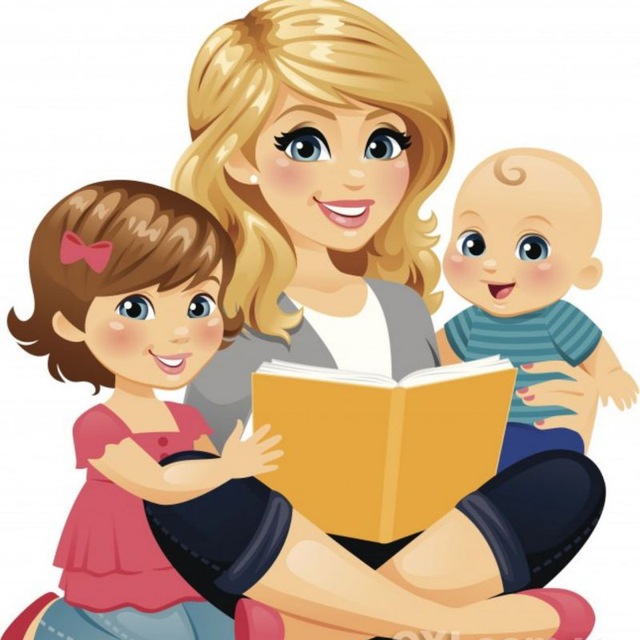                 Советы для родителей            Воспитатели: Софронова Н.Г.                            Татаринова Т.А.